IX Premio Letterario Internazionale Poesia Narrativa Saggistica “CITTA’ di SARZANA” A. C. POETI SOLO POETI POETI Susannasposaday13 Sarzana Luglio 2021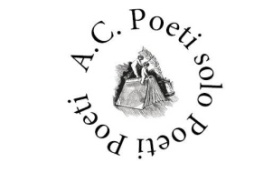 Si prega compilare tutti gli spaziNome__________________ Cognome ______________________ Via __________________________________________________ Prov _____________________Cap.________________________Comune ______________________________________________Telefono______________Cellulare _________________________   E-mail _______________________________________________ Data di nascita _________________________________________ Partecipo con le seguenti opere alla Sezione:Nome Opera___________________________________________SEZ___ Nome Opera___________________________________________SEZ___Nome Opera___________________________________________SEZ___Nome Opera___________________________________________SEZ___Nome Opera______________________SEZ. B Genere_______________Nome Opera a tema- scrivere la sezione ____________________________(es. libro di poesia a tema si indicherà Sez. A. a tema dell’anno).Per la SEZ. B aggiungere genere / Giallo –  Noir – Thriller – Avventura e azione  - Hard Boiled – Eros - Fiabe – Fantasy –Fantascienza – Horror - Umorismo – Drammaturgia – Religione  – Storico - Distopia  - Young Adult – Rosa e Romance – Romanzo di Formazione Sez. B. ______________________Genere____________________É iscritto alla Siae _________________________Si__________NoPagato                                                                    CONTANTE                                BONIFICO Con la partecipazione Accetto il regolamento del Concorso e Autocertifico la paternità dell’opera inviata  Luogo e data ___________________________                      Firma __________________________